实践类别-序号（参照官网公示名单）：中南财经政法大学2022年大学生暑期社会实践结项报告书模板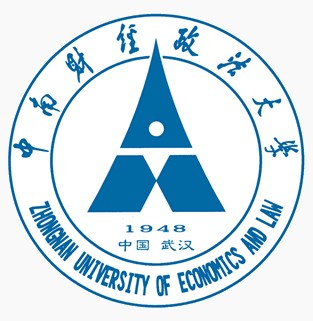 实践类别： □“青年红色筑梦之旅”常规实践 □专项社会实践  申报组别： □组别一 / □组别二 / □组别三  单位名称：                                 项目名称：                                 团队名称：                                 负 责 人：                                 联系电话：                                 共青团中南财经政法大学委员会二〇二二年九月团队资料注意事项一、本表仅适用于中南财经政法大学2022年暑期社会实践活动中具备参与结项评审资格的校级立项项目（团队）撰写。二、格式要求1.标题格式文章题目：黑体，小二号，居中；单位、作者：宋体，五号，加粗，居中；一级标题：“一”、黑体，三号，首行缩进2字符；二级标题：“（一）”，宋体，小三号，加粗，首行缩进2字符；三级标题：“1.”，楷体，四号，加粗，首行缩进2字符；四级标题：“（1）”，仿宋，小四号，加粗，首行缩进2字符。2.正文格式正文：宋体，小四号，首行缩进2字符，行距统一“23磅”。3.图表格式表格的解释文字配在上面，图的解释文字配在下面；解释文字宋体五号加粗，格式是“表/图1：名字”，图表和文字居中；表格中文字一般为是宋体五号，居中，表头加粗。4.其他格式摘要（500字以内）、关键词（3-5个）、参考文献，仿宋，小四号，首行缩进2字符；摘要、关键词内容楷体，五号，不加粗，与小标题间隔1字符；参考文献内容另起一行，楷体，五号，不加粗，首行缩进2字符；如需加注释，请使用脚注，每页重新标注。三、装订要求封面部分A4纸单面打印，正文部分A4纸正反双面打印，于左侧装订，按要求上交。报告内容实践地点（须具体到“某村”或最低一级行政区划）（须具体到“某村”或最低一级行政区划）（须具体到“某村”或最低一级行政区划）（须具体到“某村”或最低一级行政区划）（须具体到“某村”或最低一级行政区划）（须具体到“某村”或最低一级行政区划）团队宣传及相关链接（填写格式：宣传报道主题+有效链接）（填写格式：宣传报道主题+有效链接）（填写格式：宣传报道主题+有效链接）（填写格式：宣传报道主题+有效链接）（填写格式：宣传报道主题+有效链接）（填写格式：宣传报道主题+有效链接）指导老师信息学院（部门）姓名姓名职称联系方式E-mail指导老师信息团队成员信息（以报备的最终队伍成员为准）成员分配姓名院系班级学号联系方式身份证号团队成员信息（以报备的最终队伍成员为准）队  长团队成员信息（以报备的最终队伍成员为准）宣传员团队成员信息（以报备的最终队伍成员为准）安全员团队成员信息（以报备的最终队伍成员为准）其他成员团队成员信息（以报备的最终队伍成员为准）其他成员指导老师意见签字：                                  年      月      日签字：                                  年      月      日签字：                                  年      月      日签字：                                  年      月      日签字：                                  年      月      日签字：                                  年      月      日学院团委（团总支）或指导单位意见签字（盖章）：                                     年      月      日签字（盖章）：                                     年      月      日签字（盖章）：                                     年      月      日签字（盖章）：                                     年      月      日签字（盖章）：                                     年      月      日签字（盖章）：                                     年      月      日具体内容：1.摘要（能够概括主要项目内容及主要调研成果）；2.关键词（应简明扼要、突出主题）；3.引言（应包括选题背景、研究目标、研究内容、研究思路、研究价值等方面）；应点明研究问题提出的由来和具体表现，结合相关国内外对问题的研究现状，指出研究的切入点，简介本项目开展的工作、思路和意义；4.调研方法（调研方法可运用紧密相关、清晰、科学判断、独到的模型和材料、创新的研究方法；“定性+定量”地展示研究方法；显示出对研究问题的系统诊断与深刻分析）；5.实践开展情况（应包括调研对象、调研日志等方面）；6.调研结果与发现（应包括调研数据、调研结论、问题发现等方面）；7.调研结果分析（应包括问题分析、原因分析、数据分析等方面）；8.解决优化方案（应包括解决对策、优化路径、可推广性研究等方面）；  根据分析结果，把要解决的问题分支成若干关键的问题，从不同角度或不同层次进行研究，根据学识及专业特长提出相关建议（范围合适:3-5个内容；重点突出:1-2个重点；关键问题:1-3个）；9.结语；10.参考文献（格式如下）：[1]主要责任者.文献题名[文献类型标识].出版地：出版者，出版年.[2]主要责任者.文献题名[J]刊名，年，卷（期）：起止页码.[3]析出文献主要责任者，析出文献题名[A].原文献主要责任者[任选].原文献题名[C].出版地：出版者：出版年.[4]主要责任者.文献题名[N].报纸名，出版日期（版次）.[5]主要责任者.文献题名[D].出版地：出版者，出版年.10.附件（应包括宣传成果、调查问卷、访谈实录、其他成果等方面）。注意事项：1.此部分表格及内容在提交结项报告时请自行删除，上述框架仅供参考；2.鼓励各实践团队依据自身实际情况对结项报告具体内容进行编撰及删减；3.鼓励各实践团队发散思维编撰结项报告书，凸显团队风采，展示团队特色，体现团队成果。